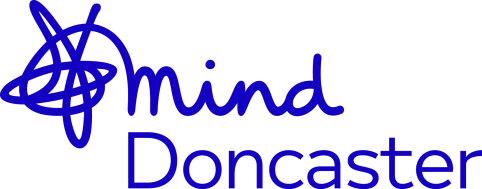 How did you hear about us?  ………………………………………………………………………….......Doncaster Mind asks all volunteers for a minimum 6 month commitment for all roles except fundraising. Do you want to volunteer …  Are you likely to be available for:Please say briefly why you are interested in volunteering with Doncaster Mind? Please include what you would like to gain from volunteering and what your motivation is?Please briefly explain why you think you would be suitable as a volunteer with Doncaster Mind?  Please tell us about any experience which you feel would be relevant to this volunteer role.  You can include life experience, including experience of mental health and volunteer roles. You may find it helpful to refer to the volunteer role description.Please give details of any other experience, education or training which you feel would be helpful to you as a volunteer in this role at Doncaster Mind?What are your hobbies and interests?Recruitment Monitoring Form (Confidential)Doncaster Mind is committed to taking a proactive approach to promoting equality in all aspects of our services including volunteering and employment.  We would appreciate if you could complete the equality monitoring questions below.  This will help us in monitoring the fairness and effectiveness of our service delivery, employment and volunteering practices and to develop future polices and services.  You are under no obligation to provide the information requested and it will not make any difference to the service you receive if you do not answer them.  However the more information we collect, the more effective our equality monitoring will be.  Doncaster Mind is committed to keeping your information private and secure. Any information given will be treated in the strictest confidence in accordance with the Data Protection Act 2018, and will be used solely for the purpose of monitoring.  Gender   Male  	   Female      Prefer not to say Are you married or in a civil partnership?   Yes 	No     Prefer not to say Age	16-24		25-29		30-34	 	35-39		40-44	    45-49		50-54		55-59		60-64		65+	     Prefer not to say   What is your ethnicity?Ethnic origin is not about nationality, place of birth or citizenship. It is about the group to which you perceive you belong. Please tick the appropriate boxWhiteEnglish  	    Welsh      Scottish     Northern Irish      Irish British       Gypsy or Irish Traveller    Prefer not to say  Any other white background, please write in:  Mixed/multiple ethnic groupsWhite and Black Caribbean	 	White and Black African       White and Asian Prefer not to say     Any other mixed background, please write in:    Asian/Asian BritishIndian   	   Pakistani        Bangladeshi  	   Chinese     Prefer not to say     Any other Asian background, please write in:  		Black/ African/ Caribbean/ Black BritishAfrican  	    Caribbean	     Prefer not to say     Any other Black/African/Caribbean background, please write in:   Other ethnic groupArab	 	Prefer not to say     Any other ethnic group, please write in:   		Do you consider yourself to have a disability or health condition?   Yes 	 No 	   Prefer not to say What is the effect or impact of your disability or health condition on your ability to give your best at work? Please write in here:The information in this form is for monitoring purposes only. If you believe you need a ‘reasonable adjustment’, then please discuss this with your manager, or the manager running the recruitment process if you are a job applicant. What is your sexual orientation?Heterosexual 	  Gay woman/lesbian       Gay man  	     Bisexual  Prefer not to say       If other, please write in:	What is your religion or belief?No religion or belief	 	Buddhist 	 Christian       Hindu    Jewish	  Muslim  	  Sikh	  Prefer not to say   If other religion or belief, please write in: 	What is your current working pattern?Full-time  		Part-time       Prefer not to say	   Do you have caring responsibilities? If yes, please tick all that applyNone   	     Primary carer of a child/children (under 18)   	Primary carer of disabled child/children  	     Primary carer of disabled adult (18 and over)        Primary carer of older person 	Secondary carer (another person carries out the main caring role)  Prefer not to say	Surname:Surname:Forenames:Address:Tel No. (Home):Address:Tel No. (Business):Address:Mobile No:Address:E-mail address:Address:Date of BirthAddress:Befriending (Adult Services)Mentoring (Adult Services)Mentoring (Young People Services)Other (please specify)On a regular basis (please state what day and hours)As a ‘one off’Occasionally (please state when you would be available)6- 12 monthsOngoingOther (please specify)EQUALITY ACT 2010If invited to interview you will be asked if you require any reasonable adjustments in order to attend an interview. Where possible these will always be accommodated. Any offer of a voluntary role with Doncaster Mind will be subject to the receipt of satisfactory references. REHABILITATION OF OFFENDERS ACT 1974 Please note: Depending on the nature of the post you are applying for, any subsequent offer of employment may be subject to a criminal record check. If a criminal record disclosure is required, it is exempt from the Rehabilitation of Offenders Act due to the nature of our work. This means “spent” convictions, cautions, reprimands or final warnings will be disclosed along with current convictions and cautions.Please declare any unspent cautions and convictions (and “spent” cautions and convictions if the post is exempt) on a separate sheet and tick this box if doing so Names and addresses of two people who we can ask for a reference.  They should have known you for at least one year and be able to speak about your suitability as a volunteer at Doncaster Mind.  They should not be related to you or living with you.  Do you consent to references being sought prior to interview? YES/NONames and addresses of two people who we can ask for a reference.  They should have known you for at least one year and be able to speak about your suitability as a volunteer at Doncaster Mind.  They should not be related to you or living with you.  Do you consent to references being sought prior to interview? YES/NOTel No:Email Address:Tel No:Email Address:Please state maiden name if applicablePlease state maiden name if applicableBy signing this form I declare that the information given is true and correct. I accept that supplying false or misleading information or knowingly withholding information may result in any subsequent volunteering role offer being withdrawn.   . Signed …………………………………… Date ……………………..……Name ………………………………………Thank you for completing this application. Please return to: volunteering@doncastermind.org.uk or Doncaster Mind, 35 Market Place, Doncaster, DN12NE 